Об итогах проведения муниципального этапа III Всероссийского конкурса детского и юношеского творчества «СЛАВА РОССИИ»     В рамках проведения III Всероссийского конкурса детского и юношеского творчества «СЛАВА РОССИИ», а также в целях побуждения интереса у молодого поколения к изучению славных событий из нашей истории, биографий Героев Отечества и великих людей, составляющих славу России,  к истории своей семьи и малой Родины, о традициях и обычаях разных народов, повышения творческой активности детей и молодёжи с 5 ноября по 6 декабря 2021 г. был проведен муниципальный этап конкурса среди учащихся общеобразовательных учреждений и учреждений дополнительного образования.    На конкурс было представлено 119 работ из образовательных учреждений города и района: детские сады №  1, 2, 3, 8, 9, 10, 11, с. Плеханово, с. Б. Самовец, с. Прибытково,  с. Фащевка, с. Синявка, с. Ярлуково, МБОУ СОШ № 2, 4, 9, 10, НОШ № 7, гимназия №3, п. свх. Прибытковский, с. Бутырки, МБУ ДО ЦРТДЮ. Конкурсные работы рассматривались в четырнадцати номинациях пяти возрастных категорий (5 – 7лет, 7– 10 лет, 11 - 13 лет, 14 -16, 17-20 лет).      При подведении итогов работы оценивались по следующим критериям: соответствие тематике конкурса, мастерство исполнения, самостоятельность выполнения (без помощи родителей или педагогов, соответствие возрасту), оригинальность идеи, художественная и творческая целостность. На основании решения оргкомитета конкурса и в соответствии с Положением о проведении муниципального этапа III Всероссийского конкурса детского и юношеского творчества «СЛАВА РОССИИ»П Р И К А З Ы В А Ю:1.Признать победителями и призерами и наградить Почетными грамотами отдела образования администрации Грязинского муниципального района участников, в следующем составе:Номинация «Семейная история»:возрастная группа  5-7 лет - дошкольники:1 место – Ким Анна, МБДОУ д/с с. Б. Самовец, руководитель Борискина В.В.;2, 3 места – не присуждать;возрастная группа 7 -10 лет - младшая группа:1 место -Котова Алина, МБУ ДО ЦРТДЮ, руководитель Духанова Л.А.;2, 3 места – не присуждать;Номинация «Малая Родина»:возрастная группа 5-7 лет - дошкольники:1 место – Туркин Егор, МБДОУ д/с с. Б. Самовец, руководитель Морозова Е. А.;2 место –Несмеянова Елизавета, МБДОУ д/с с.Фащевка, руководитель Трубникова О.С.;                   - Рудых Анастасия, МБДОУ д/с № 10, руководитель Ретунская Г.Н.;3 место – Рябчихин Максим, МБДОУ д/с № 8, руководитель Разводова Л.Ю.;                - Бочарова Юлия, МБДОУ д/с с. Синявка, руководитель Меньшикова И.В. возрастная группа 7 -10 лет - младшая группа:1 место - Листюхин Иван, МБУ ДО ЦРТДЮ, руководитель Духанова Л.А.;2 место - Овсянноков Даниэль, МБОУ СОШ п.свх. Прибытковский, руководитель                  Наливкина Е.А.;3 место – Рогожина Ева, МБОУ НОШ № 7, руководитель Дронова Е.И.;возрастная группа 11-13 лет - средняя группа:1 место – Ряховских Анна, МБУ ДО ЦРТДЮ, руководитель Духанова Л.А.;2, 3 места – не присуждать;возрастная группа 14-16 лет – старшая группа:1 место – Зеленская Елизавета, МБОУ СОШ с. Бутырки, руководитель Шведюк Е.В.;               - Дуреева Анжелика, МБОУ СОШ № 9, руководитель Попова Е. А.;2, 3 места – не присуждать;Номинация «Традиции и праздники России»:возрастная группа 5-7 лет - дошкольники:1 место – Беккер Вероника, МБДОУ д/с п. свх. Прибытковски, руководитель                  Литвинова Е. В.;              - Семыкина Валерия, МБДОУ д/с с. Б Самовец, Руководитель Вострикова И. П.;             2 место – Андрюшин Николай, МБДОУ д/с № 3, руководитель Юрина Е.Ю.;3 место – Осетрова Алевтина, МБДОУ д/с  с.Фащевка, руководитель Курдюкова С. Н..;возрастная группа 7 -10 лет - младшая группа:1 место - Зубарева Софья, МБОУ НОШ № 7, руководитель Дронова Е.И.;              - Иванникова Анастасия, МБУ ДО ЦРТДЮ, руководитель Духанова Л.А.;2 место – Полянских Вероника, МБОУ гимназия № 3, руководитель Перепелкина Ю.В.;3 место – Камченкова Маргарита, МБОУ СОШ №4, руководитель Чичканова О.Е.;возрастная группа 11-13 лет - средняя группа:1 место – Прийменко Елизавета, МБОУ СОШ № 9, руководитель Соловьева О.В.возрастная группа 14-16 лет – старшая группа:1, 2 места – не присуждать;3 место - Лутохина Арина, МБОУ СОШ № 4, руководитель Ветрова Л.В.Номинация «Экология»:возрастная группа 5-7 лет - дошкольники:1, 2 места – не присуждать;3 место – Секирин Максим, МБДОУ д/с с. Фащевка, руководитель Ефремова Е. А.;возрастная группа 7 -10 лет - младшая группа:1 место – не присуждать; 2 место – Хрипунова Виктория, МБУ ДО ЦРТДЮ, руководитель Духанова Л.А.;3 место – Волков Гавриил, МБОУ СОШ № 9, руководитель Левина Л.В.;возрастная группа 14-16 лет – старшая группа:1 место –Щетинина Анастасия, МБОУ СОШ № 10, руководитель Колупанова Н.М.;2, 3 места – не присуждать;Номинация «Если я стану президентом»:возрастная группа – 5-7 лет - дошкольники:1, 2 места – не присуждать; 3 место – Паринов Иван, МБДОУ д/с № 8, руководитель Разводова Л.Ю.;Номинация «Герои России и Советского Союза»:возрастная группа 5-7 лет - дошкольники:1 место –Митряхина Валерия, МБДОУ д/с № 11, руководитель Костомарова Н.Н.;2 место – Санин Артем, МБДОУ д/с с. Б. Самовец, руководитель Толокнеева О.М.;возрастная группа 7-10 лет - младшая группа:1 место – Урусов Евгений, МБУ ДО ЦРТДЮ, руководитель Духанова Л.А.;2 место – Финогин Иван, МБОУ СОШ № 9, руководитель Демидова О.В.;3 место – не присуждать;возрастная группа 11-13 лет - средняя группа:1 место –Логунова Маргарита, МБОУ гимназия № 3, руководитель Наумова Т.И.;2, 3 места – не присуждать;возрастная группа 14-16 лет – старшая группа:1 место – Фомиченко Ульяна, МБОУ СОШ № 2, руководитель Соколиков С. И.;2, 3 места – не присуждать;Номинация «Душа России»:возрастная группа 5-7 лет - дошкольники:1 место – Баранкова Ульяна, МБДОУ д/с № 10, руководитель Баранкова Е.М.;2 место – Болдырева София, МБДОУ № 1, руководитель Луценко О.Н.;   3 место – не присуждать;возрастная группа 7-10 лет - младшая группа:1 место -Токмянина Ангелина, МБОУ НОШ № 7, руководитель Дронова Е. И.;               - Скоробогатова Ангелина, МБУ ДО ЦРТДЮ, руководитель Духанова Л.А.;2 место – Ларичев Артем, МБОУ НОШ № 7, руководитель Подласова С.А.;3 место – не присуждать; возрастная группа 11-13 лет - средняя группа:места – не присуждать;возрастная группа 14-16 лет – старшая группа:1, 2 места – не присуждать;3 место – Рубцова Валерия, МБОУ СОШ № 10, руководитель Колупанова Н.М.; возрастная группа 17-20 лет – юношеская группа:1 место – Гылка Валерия, МБОУ СОШ с. Бутырки, руководитель Катина Л.А.;2, 3 места – не присуждать;Номинация «Спасибо, доктор!»:возрастная группа 5-7 лет - дошкольники:1 место –Сурков Илья, МБДОУ д/с № 2, руководитель Хиндогина С.А.;2 место –Нестерова Кира, МБДОУ д/с № 8, руководитель Сверчкова Ю.Ю.;  3 место – не присуждать;возрастная группа 7-10 лет - младшая группа:1 место –Горбачева Мирослава, МБОУ СОШ № 9, руководитель Левина Л.В.;2 место – Колыхалов Александр, МБОУ НОШ № 7, руководитель Попова И.А.;3 место – не присуждать;Номинация «С музыкой в сердце»:возрастная группа – 5-7 лет - дошкольники:места – не присуждать;Номинация «Беслан, мы с тобой!»;возрастная группа – 5-7 лет - дошкольники:места – не присуждать.Номинация «Россия – самая красивая страна»:возрастная группа 5-7 лет - дошкольники:1 место – Скоробогатова Полина, МБДОУ д/с № 10, руководитель Ретунская Г.Н.;2 место – Чистозвонова Вероника, МБДОУ д/с с. Фащевка, руководитель Томская О.В.;   3 место – Ролдугин Роман, МБДОУ д/с с. Ярлуково, руководитель Севостьянова Н.С.;               - Михалева Василиса, МБДОУ д/с № 10, руководитель Москалева Т.А.;возрастная группа 7-10 лет - младшая группа:места – не присуждать;возрастная группа 11-13 лет - средняя группа:1 место – Рябчихина Кира, МБУ ДО ЦРТДЮ, руководитель Духанова Л.А.;2 место – Дмитриева Алина, МБОУ СОШ № 9, руководитель Соловьева О. Д.;3 место – не присуждать.Номинация «Защитники Отечества»:возрастная группа 5-7 лет - дошкольники:1 место – не присуждать;2 место –Романов Яромир, МАДОУ № 9, руководители Бернова Т.Н., Мокрушина И.А.;   3 место – не присуждать;возрастная группа 7-10 лет - младшая группа:1 место – Сиротинкин Илья, МБУ ДО ЦРТДЮ, руководитель Духанова Л.А.;2 место –Короленко Петр, МБОУ гимназия № 3, руководитель Перепелкина Ю. В.;3 место – не присуждать; возрастная группа 14-16 лет – старшая группа:1место – Дедюхина Маргарита, МБОУ СОШ № 10, руководитель Колупанова Н.М.;             - Федосеенко Данил, МБОУ СОШ № 10, руководитель Колупанова Н.М.;2, 3 места – не присуждать.Номинация «Сердце матери»:возрастная группа – 5-7 лет - дошкольники:места – не присуждать;возрастная группа 7-10 лет - младшая группа:1 место – Чумакова Александра, МБОУ НОШ № 7, руководитель Подласова С.А.;2, 3 места – не присуждать.Номинация «Град Китеж»:возрастная группа – 5-7 лет - дошкольники:1 место – Осипова Софья, МБДОУ д/с №2, руководитель Вологдина Э.С.;2, 3 места – не присуждать;возрастная группа 11-13 лет - средняя группа:1 место –Широкова Дарья, МБОУ СОШ № 9, руководитель Соловьева О.В.;2 место – Дуганова Анастасия, МБОУ гимназия № 3, руководитель Жукова Т.А.;3 место – не присуждать.За оригинальность и творческий подход в исполнении работ наградить Почетными грамотами отдела образования: - Соболевского Илью, МБОУ СОШ № 9, руководитель Левина Л.В.  - Любанкину Ирину, МАДОУ д/с №9 «Василек», руководители Мещерякова М.Ю., Макарова Г.А.3. Работы победителей и призеров  муниципального этапа конкурса направить на III Всероссийский конкурс Детского и юношеского творчества «СЛАВА РОССИИ» с регистрацией в личном кабинете http://deti-rossia.ru/.Начальник отдела образования                                                       А.Ю. Васильева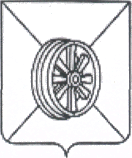 АДМИНИСТРАЦИЯ ГРЯЗИНСКОГО  МУНИЦИПАЛЬНОГО РАЙОНАОТДЕЛ      ОБРАЗОВАНИЯП Р И К А З15.12.2021 г.                         № 726г. Грязи